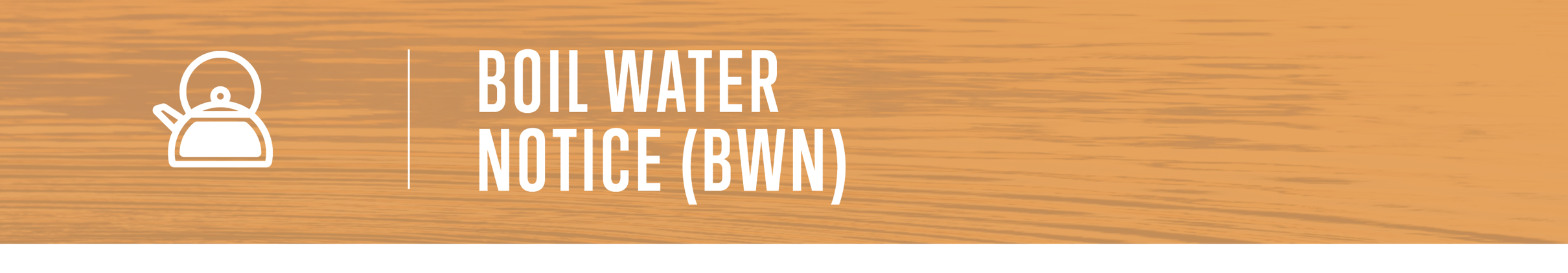 TYPE WATER SYSTEM WATER SYSTEM HAS ISSUED AN ADVISORY DUE TO: REASON FOR ADVISORY                                                   
Boil water before using it for drinking, making ice, cooking, washing food, 
or brushing teeth. Use a hand sanitizer after washing hands.Until notified, all users are advised to:Bring water to a rolling boil for at least 1 minute, orUse an alternate, safe source of water.                                                               For more information contact Person of contact at Contact information
Check out www.drinkingwaterforeveryone.ca to learn more about water suppliers and current drinking water advisories